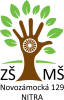 Žiacky parlamentKOORDINÁTOR:Mgr. Yurii KirilovPredseda:Vanesa Kučerová 9. triedaPodpredseda:Nikolas Kučera
Nina BrestovskáZástupcovia tried:5. trieda – Sebastián Stojka
6. trieda – Mário Horváth
7. trieda – Nikolas Lakatoš
8. trieda – Nina Brestovská
9. trieda – Vanesa KučerováČESTNÝ ČLEN:Mgr. Melinda DrdoľováSľub člena žiackeho parlamentuSľubujem, že vždy budem konať čestne v záujme triedy, ktorú zastupujem, aby som svojou prácou pomohol pri výchove, vzdelávaní a v zlepšovaní vzťahov medzi učiteľmi a žiakmi na škole.Sľubujem, že budem aktívne pomáhať a zapájať sa pri organizovaní akcií školy. Svoju funkciu budem vykonávať poctivo počas celého školského roka. Ako člen parlamentu budem zapájať svoju triedu do akcií školy a budem jej vždy odovzdávať pravdivé informácie zo zasadnutí Žiackeho parlamentu. Budem spolupracovať so svojím triednym učiteľom.